Проект - Любимое лакомство - «Арбуз»Краткая аннотация «Поел — сердцем подобрел», — гласит народная поговорка. Не знаю, как вам, а мне кажется, что это сказано про  арбузы.Как из маленьких семян вырастают арбузы рекордсмены?  Что влияет на рост растений? Какие блюда можно приготовить из арбузов? Фармакологические свойства арбузов. Вывод: Арбузы растут только в определённых условиях.Арбузы благотворно влияют на здоровье человека, если его использовать в пищу в допустимых дозах;Десерт из арбуза приготовленный в домашних условиях, очень полезен.Арбуз как часть натуры для художника.   Актуальность.Любят наш Российский арбуз!Говорят все: «Ну и ну,Это чудо наяву!»Чудо это, скажем так,Вовсе даже не пустяк.Витамины в нём, белки,Микроэлементы,Арбузы  всем нужны: Стареньким и детям!АннотацияЛюбимое лакомство - «Арбуз»Яскевич Александра МаксимовнаКраснодарский край, п. МостовскойМостовское общеобразовательное учреждениесредняя общеобразовательная школа №28, 1 «Б» классЦели: Изучать  влияние различных факторов неживой природы на пробуждение растений;Выявить благоприятные условия роста растений;Воспитывать любовь к природе и интерес к окружающему миру  Задачи:Изучение учащимися научных статей о влиянии солнца, воздуха и воды на растения;Проведение длительного эксперимента по проращиванию семян, уходу за всходами растений в различных условиях;Регистрация результатов наблюдений  в виде  фотографий;Выводы по проделанному исследованию;Презентация проекта Ход  проекта Составление плана работы:Анализ энциклопедических статей,Выбор источников; Определение задачПрактический этап Посев  семян,  наблюдения. Фотографирование этапа исследования.Доклад об экологии воздуха и воды. Наблюдение за всходами.Доклады о  весенних приметах и поговорках о весенних месяцах. Доклад о  явлениях  природы весной . Фотографирование этапа исследования. Доклад об изменениях в живой природе весной Измерение появившихся ростков. Фотографирование этапа исследования.Доклады о связях в неживой и живой природе  весной ;Выводы  о  своем проделанном исследовании.Оформление результатов проекта.Оценивание работы  руководителем. Вывод по проблеме исследования: Что влияет весной на пробуждение растений? Это совокупность факторов: солнце, тепло, вода и воздух. Подведение итогов исследования.Презентация проекта. Слайд-шоу фотографий с комментарием. Доклад:  Защита проекта.Учебно – исследовательский проектЛюбимое лакомство - «Арбуз»Яскевич Александра МаксимовнаКраснодарский край, п. МостовскойМостовское общеобразовательное учреждениесредняя общеобразовательная школа №28, 1 «Б» классМой самый первый проектЯ очень люблю, есть арбузы. Не первый год  у  меня возникают вопросы.Я задавала маме все эти вопросы, она отвечала, как могла, но мне этого мало.Что это плод или ягода?Как растут арбузы?Где они растут?Какие бывают арбузы?Какая польза от арбуза?А какая страна больше всех выращивает арбузов?Пишут ли художники картины с арбузами?Составили план выполнения проекта.Вместе с мамой  в марте, купила семена. Высадили их на грядку, я их поливала и появились всходы.   И какое чудо в один из майских дней я увидела жёлтый цветочек.« Ах вот как цветут арбузы воскликнула я.»  Однажды мой цветочек завял, а на его месте появился маленький зелёненький арбузик.        Как мне хотелось его сорвать, но мама предупредила, что он не зрелый и ему нужно время, солнце и вода, чтобы арбуз стал настоящим, сладким.     У меня появлялись всё новые вопросы  и я обратилась к учителю технологии Надежде Александровне, и она мне ответила, что есть в библиотеке книги, в интернете статьи, а в школьной программе проектно исследовательская деятельность. Я попросила её помочь мне разобраться.Вот что получилось у нас.Есть мнениеРаспространённое мнение, что плод арбуза является ягодой, с ботанической точки зрения неверно. Плод всех представителей рода. Арбуз— многосемянная, сочная тыквина. Плоды арбуза по форме, величине и окраске могут очень сильно отличаться друг от друга в зависимости от сорта; поверхность плодов гладкая. Из какой страны пришел к нам арбуз? Из Южной Африки, из пустыни Калахари. Если бы мы мысленно перенеслись в прошлое столетие и спрятались в зарослях вместе со знаменитым исследователем Африки английским путешественником Давидом Ливингстоном, то увидели бы такую картину.… Оказывается арбузы бывают и дикие. Огромная площадь буквально усеяна дикими арбузами. Эти зеленые шары лежат так близко один от другого, что, кажется, ногу негде поставить. Несколько шакалов по соседству со стаей гиен грызут сочные плоды. Но эти звери не одни на этом арбузном пиру. Вот появилось стадо слонов, а за ними пришли «пообедать» львы. Прибежали антилопы, притопали носороги. Из  газет я узнала что, фермер из Темрюкского района Игорь Лихосенко в 2009 году вырастил арбуз сорта «Русский размер» массой в 61,4 килограммов. Он является самым большим арбузом, выращенным в Европе       Но, мировой рекорд по массе арбузов составляет примерно 119 килограммов. Такой массы,   достиг арбуз, сорта Каролина-Кросс Я ещё узнала что -  В 1722 году в Дмитриевск (г. Камышин Волгоградской области) прибыла флотилия Петра Великого. Император следовал в Персидский (Каспийский) военный поход. Сойдя на берег вместе с Екатериной I и другими вельможными господами, государь, как гласит старинное предание, принял из рук Дмитриевского воеводы угощение - арбуз, выращенный на пригородной бахче. Отведав сочной мякоти арбуза, Пётр воскликнул: «Зело отменный плод!" - и повелел отлить арбуз из меди для установки на шпице магистрата. В честь этого события устраивается Камышинский арбузный фестиваль.  Арбуз используют в качестве лекарственного сырья. Используют  плоды зрелого арбуза (мякоть, корка) и семена. Соли железа, калия, натрия, фосфора, магния, содержащиеся в мякоти арбуза, благотворно влияют на деятельность органов кроветворения, пищеварения, сердечно - сосудистой системы  и т.д. Арбуз используют в лечебном питании при малокровии, заболеваниях сердечно - сосудистой системы                На юге из арбуза готовят надрек (арбузный мёд), упаривая арбузный сок до густоты мёда А самое главное для меня это то что Россия стоит на 7 месте по выращиванию арбузов.       ВыводАрбузы растут только в определённых условиях.Арбузы благотворно влияют на здоровье человека, если его использовать в пищу в допустимых дозах;      3.  Десерт из арбуза приготовленный в домашних условиях, очень полезен.     4.    Арбуз как часть натуры для художника. И что художники создали арбузную галерею  живописи,  и еще много, много не детской информации ну это уже другой вопрос..Спасибо за внимание.Источники:   авторские фотографии, заметки из  газеты «Предгорье», интернет ресурсы.http://yandex.ru/yandsearch?text=%D0%B0%D1%80%D0%B1%D1%83%D0%B7&clid=37000&lr=21030;http://www.watermelons.ru http://supercook.ru/zz490-05.html.Приложение «Блюда из арбузов»Арбуз с сахарной пудрой 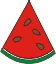 Необходимые ингредиенты: 1 небольшой арбуз, 1/2 стакана сахарной пудры
Как готовить: Вымытый арбуз очистить от корки, разрезать на 4-6 частей, а затем каждую из них — на ломтики толщиной 1-2 см.
Подготовленные фрукты разложить на плоской вазе, посыпать сахарной пудрой и сразу подать на стол. №СтранаПроизводство арбузов, т1Китай62 256 9732Турция3 796 6803Иран3 300 0004Бразилия2 092 6305США1 944 4906Египет1 912 9917Россия1 060 000